הזמנה לקבלת הצעות מס' 41/19 - מכירת כסאות משומשיםאוניברסיטת בר-אילן מציעה בזאת למכירה כ-250 כסאות סטודנטים (שלישיות), בקמפוס רמת גן, מקס ואנה ווב 1 רמת גן 5290002.הכיסאות פורקו ומוכנים למסירה. תמונה לדוגמא מופיעה למטה.את הכיסאות ניתן לראות בתאום מראש לטלפון 03-5318717. הכיסאות יימכרו במצב כפי שהם והאחריות המלאה לבדיקתם היא על הקונה בלבד.המעוניין להגיש הצעה לרכישת הכיסאות יעביר הצעה כספית לדואר אלקטרוני michrazim.log@biu.ac.il  עד ליום ח' באלול תשע"ט (8.9.2019), שעה 12:00.פינוי והובלת הכיסאות משטח האוניברסיטה עד לאתר הקונה באחריות ועל חשבון הקונה.אין האוניברסיטה מתחייבת לקבל את ההצעה הגבוהה או כל הצעה שהיא.האוניברסיטה שומרת לעצמה את הזכות לנהל מו"מ עם מי מהמציעים לפי בחירתה ושיקול דעתה. 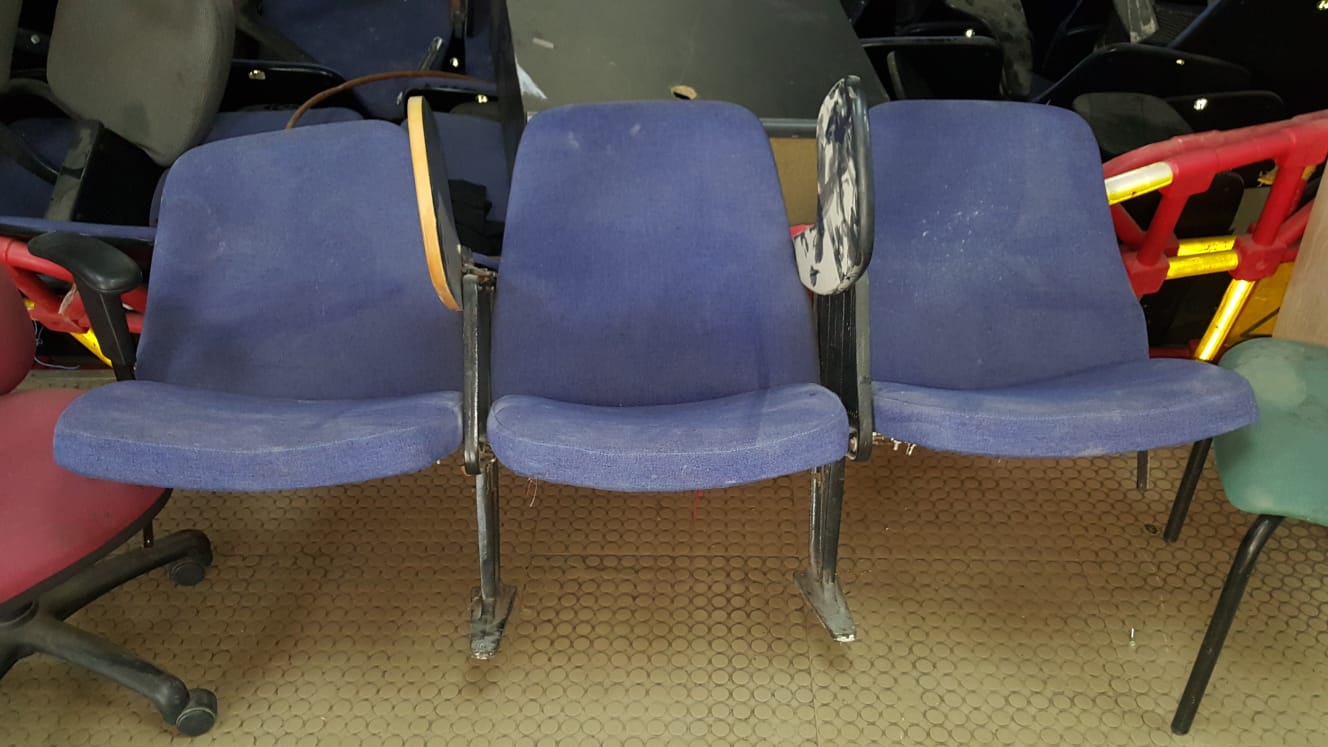 					בברכה,ג'רמי רגנשטיינרראש מחלקת רכש מכרזים והתקשרויותאוניברסיטת בר-אילן